2017-18 GSA Senate Meeting				
Monday March 5th, 2018 11am in Moon 110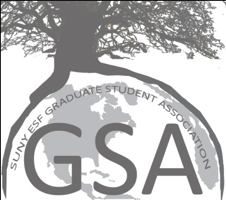 Agenda Items:					 Old BusinessPresident Call to OrderRoll call—Shumaila (Madhuri as proxy)Quorum: YesRea motioned to approve previous meeting’s minutes, Aimee seconds and the motion passes unanimouslyNew Business:Guest Speaker CFOCan the fees for graduate students after courses be removed? Consider grad students as employees eg. SU fees which even the staff have access to“empty credits” need to be taken by PhD students Joe RufoHow useful are the SU services that graduate students have? Credit hours amount (7000 credit hrs): 2 million Is student health fees mandatory in SUNY system? Not mandatory, need to have insurance. The student health fees pays for the Crouse access (space and staff at ESF office)International students may need itFeedback on this service? To Student Care ServicesBudget for the year after all the corrections: 28000 (3000 for liability insurance for operating as an independent organization on campus)MOU with USA – Ryan and/or Greg2500 dollars/yr to be able to use USA services (13%  of morning munch participants, 12% in TGs, Earth week and clubs)	Motion passed by Madhuri, Seconded by Colin Better marketing – New BusinessNEED ACTUAL DATA5 abstentions2 objections10 agreedMOTION CARRIEDBylaw amendmentsSeparate or Bundled?Officer ReportsPresident- RyanUUP Statement/Voting resultsRea motions to draft a statement in support of UUP, Shruti seconds and it passes unanimously GSEU Rep – Need a new rep!Ask Rick to come and talk more about the roleVP of Social- BobApril 14th Beer tour: BobNext TG: 23rd MarchVP of Grants & Awards- JorgeNo updateVP of Professional Development- ChellbyElevator Pitch competition: April 5thVP of Speakers & Presentations- JeffVP of International Activities- SriVP of Communications- ReaRepresentative UpdatesAnnouncementsSort out which emails get sent to whom by talking to administration	Rea motioned to adjourn, Chelby seconds, the motion carries.